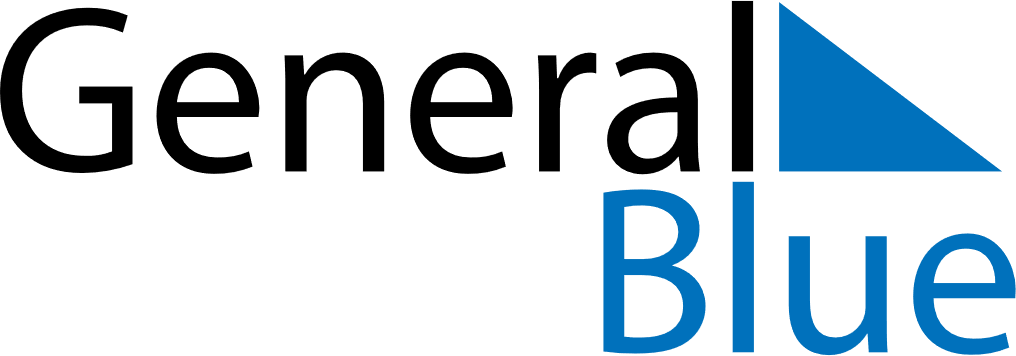 June 2020June 2020June 2020June 2020JerseyJerseyJerseySundayMondayTuesdayWednesdayThursdayFridayFridaySaturday1234556789101112121314151617181919202122232425262627282930